Форма № 1-1-Учет Код по КНД 1121007Федеральная налоговая службаСВИДЕТЕЛЬСТВОО ПОСТАНОВКЕ НА УЧЕТ РОССИЙСКОЙ ОРГАНИЗАЦИИ В НАЛОГОВОМ ОРГАНЕ ПО МЕСТУ ЕЕ НАХОЖДЕНИЯНастоящее свидетельство подтверждает, что российская организацияБЮДЖЕТНОЕ УЧРЕЖДЕНИЕ ХАНТЫ-МАНСИЙСКОГО АВТОНОМНОГО ОКРУГ А-ЮГРЫ "ОКРУЖНОЙ КЛИНИЧЕСКИЙ ЛЕЧЕБНО-РЕАБИЛИТАЦИОННЫЙ ЦЕНТР"(полное наименование российской организации в соответствии с учредительными документами)ОГРН    1028600515349поставлена на учет в соответствии сНалоговым кодексом Российской Федерации   30 июня 1994 г.(число, месяц, год)в налоговом органе по месту нахождения Межрайонной инспекции Федеральной налоговой службы № 1 по Ханты-Мансийскомуавтономному округу - Югре8  6  0   1и ей присвоен ИНН/КПП(наименование налогового органа и его код)8601004484    /    860101001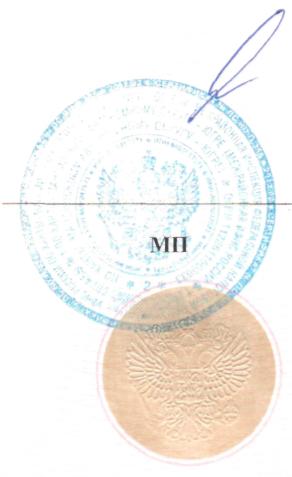 Заместитель начальника Межрайонной инспекции Федеральной налоговой службы № 1 по Ханты-Мансийскому автономному округу - ЮгреКаверина Людмила Юрьевнасерия   86   №002387082